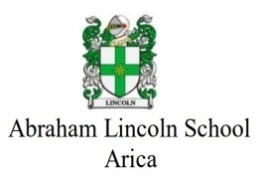 GUÍA DE LENGUAJE  “COMO VOY”  4° A – 4° BNombre y apellidos: _________________________________        Fecha: 03-06 -2020Objetivo: Identificar textos informativos.1.- Identifica cada uno de los siguientes textos. Escribe el nombre que corresponde a cada  uno.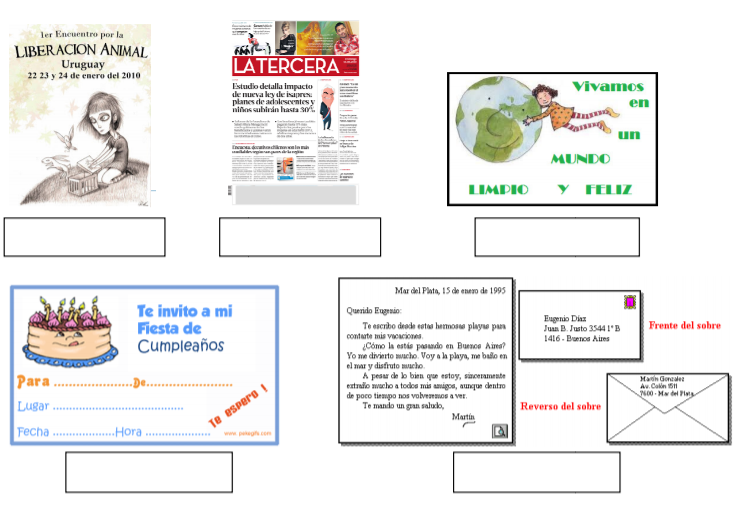 2.- Observa la imagen y responde las preguntas con letra clara.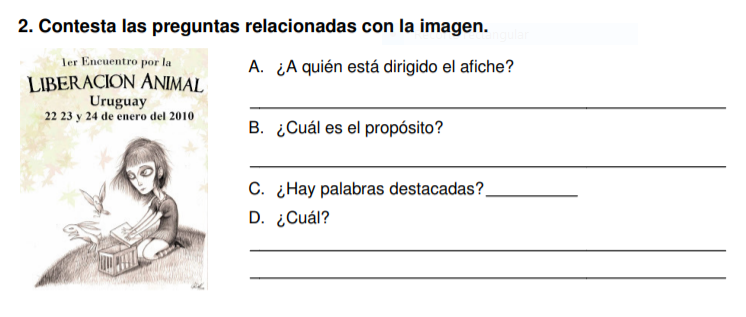 3.- Responde las preguntas relacionadas con la imagen.                                           A.-¿Cuál es la noticia?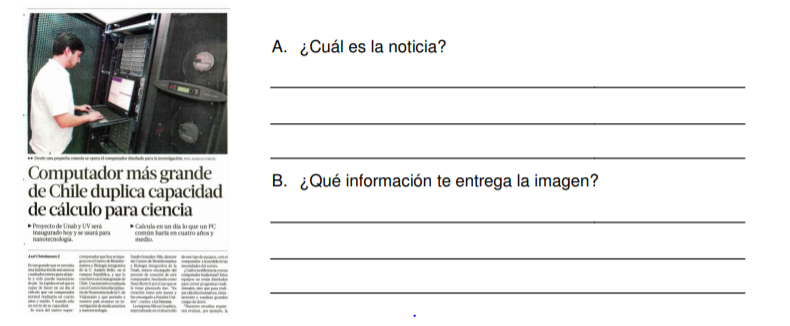 ______________________________________________________________________________________________________________________________________________________ B.-¿Qué información te entrega la imagen?__________________________________________________________________________________________________4.- Escribe tres tipos de noticias.5.- Nombra tres motivos por los cuales puedes recibir una invitación.6.- Completa el  esquema con los tipos de textos informativos que conoces.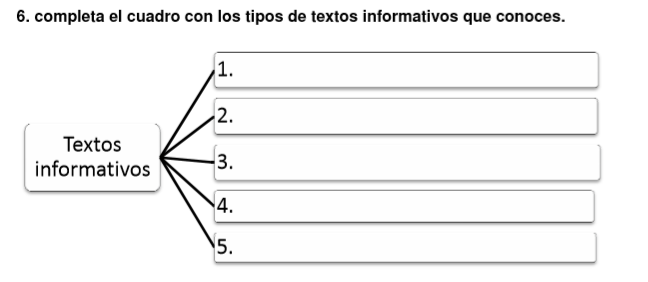 7. Observa la imagen y escribe la noticia que debe tener: título, preguntas ¿qué, quién, cómo, dónde, cuándo y por qué.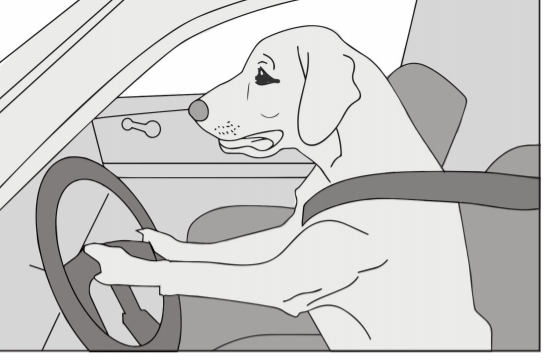 ________________________________________________________________________________________________________________________________________________________________________________________________________________________________________________________________________________________________________________________________________________________________                                       